Приложение к приказу Комитета по образованию МО «Дорогобужский район» от 09.01.2020 № 05/01-04Положениео проведении муниципального этапа Всероссийского конкурса сочинений «Без срока давности»1. Общие положения1.1. Муниципальный этап Всероссийского конкурса сочинений «Без срока давности» (далее – Конкурс) проводится Комитетом по образованию Администрации муниципального образования «Дорогобужский район» Смоленской области (далее – Комитет по образованию).1.2. Рабочим органом Конкурса является Оргкомитет.1.3. Оргкомитет возглавляет председатель Комитета по образованию. В состав оргкомитета входят специалисты Комитета по образованию.Информационно-методическое сопровождение Конкурса организации и проведения Конкурса осуществляется на специально созданном электронном ресурсе Конкурса – http://dpo-smolensk.ru/konkurs-new/detail.php?ID=56030В Конкурсе могут принять участие обучающиеся 5-11 классов образовательных организаций, реализующих основные общеобразовательные программы. Конкурс проводится среди 4 групп обучающихся:группа – обучающиеся 5 классов;группа – обучающиеся 6-7 классов;группа – обучающиеся 8-9 классов;группа – обучающиеся 10-11 классов.Участие в Конкурсе добровольное.Рабочим языком Конкурса является русский язык - государственный язык Российской Федерации.Тематика Конкурса и жанры конкурсных сочинений В конкурсных сочинениях участники Конкурса рассматривают по своему выбору следующие вопросы, связанные с сохранением и увековечением памяти о Великой Отечественной войне 1941-1945 годов (далее - ВОВ):отражение событий ВОВ в истории субъекта, города или населенного пункта Российской Федерации;история создания мемориала или музея ВОВ;ВОВ в истории семьи участника Конкурса;биографии участников боевых действий ВОВ или работников тыла в годы ВОВ;творчество писателей-фронтовиков ВОВ и поэтов-фронтовиков ВОВ;музыкальные произведения, книги, документальные и художественные фильмы, созданные в годы ВОВ или посвященные ВОВ;деятельность поисковых отрядов и волонтерских организаций и участие молодежи в мероприятиях по сохранению и увековечению памяти о ВОВ.Тему конкурсного сочинения участник Конкурса формулирует самостоятельно.Конкурсное сочинение представляется участником Конкурса в прозе в жанре рассказа, письма, заочной экскурсии, очерка, репортажа. Поэтические тексты конкурсных сочинений не рассматриваются.Выбор жанра конкурсного сочинения участник Конкурса осуществляет самостоятельно.3. Сроки и организация проведения Конкурса Муниципальный этап Конкурса проводится с 13 января 2020 года по 21 января 2020 года (включительно). На муниципальном этапе не подлежат рассмотрению материалы, поступившие позже 20 января 2020 года. 3.2 Конкурсное сочинение выполняется на специальном утвержденном бланке с логотипом; бланк конкурсного сочинения размещен на официальном сайте конкурса http://vks.edu.ru по адресу https://vks.edu.ru/news/detail/33. Все позиции, обозначенные на титульном листе бланка конкурсной работы, обязательны для заполнения.На муниципальный этап Конкурса конкурсные сочинения принимаются в  сканированном (можно печатном) виде (в формате PDF, тип изображения ЧБ, объемом не более 3 МБ). К отсканированному конкурсному сочинению участника Конкурса прилагается копия, набранная на компьютере и сохраненная в формате Word (.doc или .dосх). При отсутствии одного из указанных вариантов представления конкурсное сочинение на региональный этап Конкурса не принимается. 3.3 К сопроводительным документам относятсязаявка (скан-копия) на участие в Конкурсе; все поля в заявке обязательны для заполнения; заявка может быть заполнена от руки или с использованием технических средств (Приложение 1); регистрационные заявки размещаются на странице Конкурса на специально созданном электронном ресурсе – http://dpo-smolensk.ru/konkurs-new/detail.php?ID=56030согласие родителей (законных представителей) участника Конкурса (скан-копия) на обработку персональных данных, фото- и видеосъемку несовершеннолетнего, использование фото-, видеоматериала, конкурсного сочинения в некоммерческих целях (Приложение 2).При отсутствии одного из указанных документов работа на региональный этап Конкурса не принимается. Конкурсная документация направляется в адрес муниципального оператора конкурса по электронной почте obrmk67@mail.ru Пакет документов, помещенный в архив (формат *zip или *rar), должен быть представлен одним письмом. Работы в печатном виде можно передать в Комитет по образованию для Методического кабинета.4.Требования к конкурсным сочинениямВсе конкурсные сочинения выполняются обучающимися в письменном виде на бланке Конкурса. Образец оформления конкурсного сочинения и бланк Конкурса размещены на сайте Конкурса.На всех этапах Конкурса не подлежат оцениванию жюри конкурсные сочинения, подготовленные с нарушением требований к их оформлению или с нарушением сроков представления.Каждый участник Конкурса имеет право представить на Конкурс одно конкурсное сочинение.Участники Конкурса выполняют конкурсное сочинение самостоятельно.На всех этапах Конкурса жюри Конкурса проверяет конкурсные сочинения на наличие некорректных заимствований. В случае выявления на федеральном этапе высокого процента некорректных заимствований в конкурсном сочинении (более 25%) участник Конкурса лишается права на дальнейшее участие в Конкурсе и не включается в список финалистов.На всех этапах Конкурса не подлежат рассмотрению работы, представленные с нарушением требований к оформлению; не допускаются работы, имеющие помарки, зачеркивания, опечатки, следы грязи и механического воздействия.5.Критерии и порядок оценивания конкурсных сочиненийКаждое конкурсное сочинение на муниципальном этапе Конкурса проверяется и оценивается тремя членами жюри.Оценивание конкурсных сочинений жюри осуществляется по следующим критериям:содержание сочинения:соответствие сочинения выбранному тематическому направлению; формулировка темы сочинения (уместность, самостоятельность, оригинальность); соответствие содержания конкурсного сочинения выбранной теме;полнота раскрытия темы сочинения;оригинальность авторского замысла;корректное использование литературного, исторического, фактического (в том числе биографического), научного и другого материала;соответствие содержания конкурсного сочинения выбранному жанру; воплощенность идейного замысла;жанровое и языковое своеобразие сочинения:наличие в сочинении признаков выбранного жанра;цельность, логичность и соразмерность композиции сочинения;богатство лексики и разнообразие синтаксических конструкций;точность, ясность и выразительность речи;целесообразность использования языковых средств;стилевое единство;грамотность сочинения:соблюдение орфографических норм русского языка;соблюдение пунктуационных норм русского языка;соблюдение языковых норм (правил употребления слов, грамматических форм и стилистических ресурсов).На федеральном этапе Конкурса жюри дополнительно оценивает конкурсные сочинения по критерию «Общее читательское восприятие текста сочинения».Оценка по каждому показателю выставляется по шкале 0-3 балла. Лист оценивания работы участника представлен в  Приложение 3 к настоящему положению. 6.Определение победителей и подведение итогов Конкурса6.1. По результатам муниципального этапа Конкурса на основании результатов оценивания конкурсных сочинений 4 работы, занявшие первые позиции рейтинговых списков, передаются на региональный этап. 6.2. Победители муниципального этапа Конкурса награждаются дипломами I степени, лауреаты – дипломами II и III степени. Приложение  1к положению о региональном этапе Всероссийского конкурса сочинений среди обучающихся общеобразовательных организаций «Без срока давности»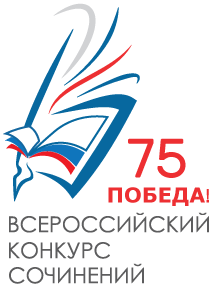 ЗАЯВКА НА УЧАСТИЕСубъект Российской ФедерацииНаименование муниципального образования (населённого пункта)Фамилия, имя и отчество участника конкурса (полностью)Дата рождения участника конкурсаКласс (курс), в (на) котором обучается участникПочтовый адрес участника конкурса (с индексом)Электронная почта участника (родителей/законных представителей) Контактный телефон участника (родителей/законных представителей) Полное название образовательной организации участника Почтовый адрес образовательной организации (с индексом) Электронная почта образовательной организации участникаТелефон образовательной организации участника (с кодом)Фамилия, имя и отчество учителя (полностью), подготовившего участника к конкурсу Контактный телефон учителя, подготовившего участника к конкурсу Электронная почта учителя, подготовившего участника к конкурсуПодпись участника конкурса ______________________Фамилия, имя и отчество руководителя/заместителя руководителя образовательной организацииПодпись руководителя/заместителя руководителя ______________________МП СОГЛАСИЕзаконного представителя участника Всероссийского конкурса сочинений «Без срока давности» на обработку персональных данных(публикацию персональных данных, в том числе посредством информационно-телекоммуникационной сети «Интернет»)«___» _________20__ г.Я, _______________________________________________________________________________________, (фамилия, имя, отчество полностью)__________________________________серия ______________№____________________________________(вид документа, удостоверяющего личность)выдан____________________________________________________________/ _________________________(кем и когда)проживающий (- ая) по адресу ___________________________________________________________________________________________________________________________________________________________,являясь законным представителем несовершеннолетнего _________________________________________,  										Ф.И.Одата рождения ______________, проживающей (его) по адресу: _______________________________________________________________________________________________________________________________,в соответствии с пунктом 4 статьи 9 Федерального закона от 27.07.2006 № 152-ФЗ «О персональных данных» даю согласие оператору Всероссийского конкурса сочинений (далее – Конкурс) – федеральному государственному автономному образовательному учреждению дополнительного профессионального образования «Центр реализации государственной образовательной политики и информационных технологий», расположенному по адресу: 125212, г. Москва, Головинское ш., д. 8, корпус 2а (далее – Оператор), на автоматизированную, а также без использования средств автоматизации обработку персональных данных моего  ребенка, а именно:1. Совершение действий, предусмотренных пунктом 3 статьи 3 Федерального закона от 27.07.2006 № 152-ФЗ «О персональных данных» в отношении следующих персональных данных:- фамилия, имя, отчество;- дата рождения;- название образовательной организации, в которой обучается участник- класс (курс) обучения;- почтовый адрес с индексом;- электронная почта (участника/родителей/законных представителей);- номер телефона (участника/родителей/законных представителей);- иная информация, относящаяся к личности участника;- фото- и видео-изображение.2. Размещение в общедоступных источниках, в том числе в информационно-телекоммуникационной сети «Интернет» следующих персональных данных:- фамилия, имя, отчество;- название образовательной организации, в которой обучается участник- класс (курс) обучения;- иная информация, относящаяся к личности участника;- фото- и видео-изображение.Обработка и передача третьим лицам персональных данных осуществляется в целях:- организации, проведения и популяризации Конкурса;- обеспечения участия несовершеннолетнего в Конкурсе и мероприятиях, связанных с награждением победителей Конкурса;- формирования статистических и аналитических отчётов по результатам Конкурса, подготовки информационных материалов, сборника работ победителей Всероссийского конкурса сочинений;- создания базы данных участников Конкурса, размещения информации об участниках Конкурса в информационно-телекоммуникационной сети «Интернет», на сайте оператора;- обеспечения соблюдения законов и иных нормативных правовых актов Российской Федерации.Настоящим я признаю и подтверждаю, что в случае необходимости предоставления персональных данных для достижения указанных выше целей третьим лицам (в том числе, но не ограничиваясь, Министерству просвещения Российской Федерации,  издательству, выпускающему сборник сочинении и т. д.), а равно как при привлечении третьих лиц к оказанию услуг в интересах несовершеннолетнего  Ф.И.О_____________________________ Оператор вправе в необходимом объёме раскрывать для совершения вышеуказанных действий информацию о несовершеннолетнем Ф.И.О____________________ (включая персональные данные) таким третьим лицам.Настоящее согласие вступает в силу со дня его подписания и действует в течение неопределенного срока. Согласие может быть отозвано мною в любое время на основании моего письменного заявления. _________________		_________________ 		___________________________(дата)        			 (подпись) 			(расшифровка подписи)Приложение  3к положению о региональном этапе Всероссийского конкурса сочинений среди обучающихся общеобразовательных организаций «Без срока давности»ЛИСТ ОЦЕНИВАНИЯ РАБОТЫ УЧАСТНИКА Фамилия, имя и отчество участника конкурса (полностью)Класс (курс), в (на) котором обучается участникПолное название образовательной организации участника Тема сочиненияЖанр сочиненияОценки в таблице выставляются от 0 до 3 балловЧлен жюри:  ___________________                     подпись №КритерийПоказателиОценка в баллах1Содержание сочинения1.1. Соответствие сочинения тематическому направлению «Без срока давности».1Содержание сочинения1.2. Формулировка темы сочинения (уместность, самостоятельность, оригинальность).1Содержание сочинения1.3. Соответствие содержания конкурсного сочинения выбранной теме.1Содержание сочинения1.4. Полнота раскрытия темы сочинения. 1Содержание сочинения1.5. Оригинальность авторского замысла.1Содержание сочинения1.6. Корректное использование литературного, исторического, фактического (в том числе биографического), научного и другого материала.1Содержание сочинения1.7. Соответствие содержания конкурсного сочинения выбранному жанру.1Содержание сочинения1.8. Воплощенность идейного замысла.2Жанровое и языковое своеобразие сочинения2.1. Наличие в сочинении признаков выбранного жанра.2Жанровое и языковое своеобразие сочинения2.2. Цельность, логичность и соразмерность композиции сочинения.2Жанровое и языковое своеобразие сочинения2.3. Богатство лексики. 2Жанровое и языковое своеобразие сочинения2.4. Разнообразие синтаксических конструкций.2Жанровое и языковое своеобразие сочинения2.5. Точность, ясность и выразительность речи. 2Жанровое и языковое своеобразие сочинения2.6. Целесообразность использования языковых средств.2Жанровое и языковое своеобразие сочинения2.7. Стилевое единство.В части 3 – Грамотность сочинения, количество ошибок оценивается по следующей шкале:  нет ошибок – 3 балла, 1-2 ошибки – 2 балла, 3 ошибки – 1 балл, более 3 ошибок – 0 балловВ части 3 – Грамотность сочинения, количество ошибок оценивается по следующей шкале:  нет ошибок – 3 балла, 1-2 ошибки – 2 балла, 3 ошибки – 1 балл, более 3 ошибок – 0 балловВ части 3 – Грамотность сочинения, количество ошибок оценивается по следующей шкале:  нет ошибок – 3 балла, 1-2 ошибки – 2 балла, 3 ошибки – 1 балл, более 3 ошибок – 0 балловВ части 3 – Грамотность сочинения, количество ошибок оценивается по следующей шкале:  нет ошибок – 3 балла, 1-2 ошибки – 2 балла, 3 ошибки – 1 балл, более 3 ошибок – 0 баллов3Грамотность сочинения3.1. Соблюдение орфографических норм русского языка.3Грамотность сочинения3.2. Соблюдение пунктуационных норм русского языка.3Грамотность сочинения3.3. Соблюдение языковых норм (правил употребления слов, грамматических форм и стилистических ресурсов).Итоговая оценка (максимум 54 балла)Итоговая оценка (максимум 54 балла)Итоговая оценка (максимум 54 балла)